Wegen Verlegung von Fernwärmeleitungen wird vom 26.04.2021 bis voraussichtlich 19.05.2021 die Münchner Straße in Olching zwischen Ostpreußenstraße und Schwojerstraße halbseitig gesperrt. Der Verkehr wird mittels einer Lichtzeichenanlage geleitet.Die Stadtwerke Olching schließen in der Zeit vom 03.05. bis 07.05.2021 die im vergangenen Jahr verlegte Fernwärmeleitungen an das Bestandsnetz an. Aus diesem Grund muss der Kreuzungsbereich Rebhuhn-/Schwojerstraße gesperrt werden.Die Umleitung erfolgt hier über die Münchner Straße – Hauptstraße – Pfarrstraße und wird entsprechend ausgeschildert.Da die beiden Baumaßnahmen sich teilweise überschneiden und der Verkehr in dieser Zeit über die Münchner Straße umgeleitet wird, ist mit erheblichen Behinderungen zu rechnen.Die Verkehrsteilnehmer werden daher gebeten, die Baustelle nach Möglichkeit weiträumig zu umfahren.Wir bedanken uns im voraus bei den betroffenen Anwohner und Verkehrsteilnehmer für ihr Verständnis für die erforderlichen Maßnahmen.Allgemeine Informationen Pressemitteilung:StraßenverkehrsbehördeVerfasser	: Frau Mangel, Nbst: 962Dokument: mangel: Dokument2Auslauf PM am: Ablauf Pressemitteilung:1. Email mit PM als Word -Anhang auf „weiterleiten“ klicken2. Word-Anhang öffnen, Änderungen direkt im Word-Anhang einarbeiten, „speichern“ und Dokument schließen3. Fotos o.ä. sind als Anhang mitzusenden4. In der Mail abzeichnen/kommentieren und die E-Mail „senden“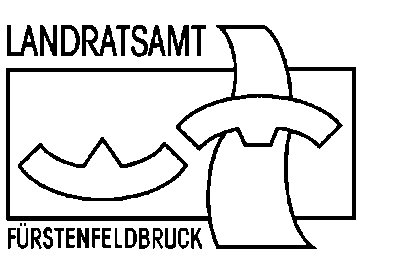 Pressemitteilung Nr. 111Sperrfrist für Redaktion: keinePressemitteilung Nr. 111Sperrfrist für Redaktion: keineHalbseitige Sperrung der Münchner Straße in OlchingPresse- undÖffentlichkeitsarbeitMünchner Straße 3282256 FürstenfeldbruckStv. Pressesprecher: Bausewein SimonZimmer:	A 204Telefon:	08141/519-212	08141/519-978	08141/519-352Telefax:	08141/519-941E-Mail:	pressestelle@lra-ffb.deInternet:	www.lra-ffb.de 23.04.2021